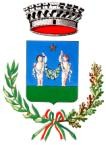 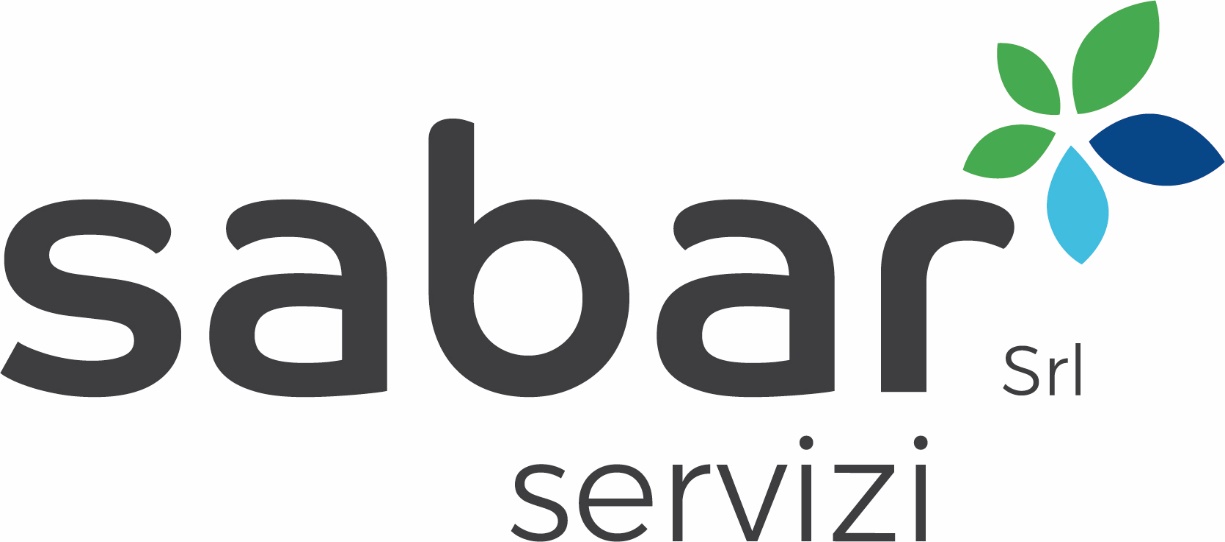 Sede ufficio TARI:	COMUNE DI POVIGLIOVia Castagnoli, 7 – 42016 Guastalla	Provincia di Reggio Emilia0522 839786 / 0522 839787 e-mail : tari@bassareggiana.itRICHIESTA INFORMAZIONI E RETTIFICA IMPORTI ADDEBITATI DA PARTE DEI CITTADINIOggetto: richiesta informazioni (ai sensi degli artt. 13, 15 e 18/TQRIF) e  rettifica degli importi addebitati (ai sensi degli artt. 13, 16, 17 e 18/TQRIF)Reclamo inviata a mezzo:TELEFONOE.MAILPOSTA ORDINARIAPOSTA CERTIFICATAC/O L’UFFICIO _________________________                                                                                                               Il Sottoscritto __________________________________ C.F. ___________________________  nato a ____________________________________________________  il ____________________residente a ___________________________________________ Cap _______________________ in Via __________________________________________ n . ______  barrato ______ int. ______Fax ___________________________  Tel./cell. ________________________________________Indirizzo e-mail__________________________________________________________________Indirizzo PEC ____________________________________________________________________Richiesta informazioni e/o rettifica degli importi addebitati:…………………………………………………………………..………………………………………………………………………………………………………..………………………………………………………..………………………………………………………………………………………………………………………………………………………..……………………………………………………………………………..…………………………………………………………………………………………………………………………………..…………………………………………………………………………………………………..……………………………………………………………………………………………………………..…………………………………………………………………………………………………………………………………………………………………………………………………………………..………………………………………………Eventuali allegati: ….…………………………………………..……………………………………        Data                   								       Firma_________________						________________________